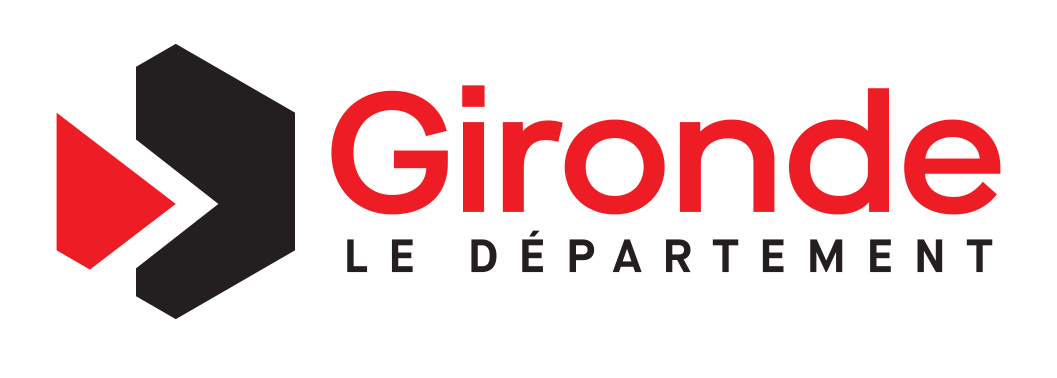 ANNEXE 1 - EVALUATION ANNUELLE DE L’ACTION« ACCOMPAGNEMENTSOCIO-PROFESSIONNEL DES ALLOCATAIRES DU RSA ORIENTES PAR LE DEPARTEMENT »2020TAMPON	NOM DE LA STRUCTURE : …………............……..…..…..Document à adresser :- à l’instructeur de la demande : au Responsable Territorial d’Insertion de référence,ou chargé(e) de mission DII- à la Direction Insertion et Inclusion (Cellule de l’Analyse de l’Activité), à l’adresse mail suivante : d2i-bg2a-c2a@gironde.fr1  -  NOMBRE D’ALLOCATAIRES DU RSACommentaires :2 - EVALUATION DE L’ACTION « ACCOMPAGNEMENT DES ALLOCATAIRES DU RSA »2.1 – Suivi de l’accompagnement des allocataires du RSA Commentaires : 2.2 – Sorties de l’accompagnement Taux de sorties positives pour « tout public » :       %Taux de sorties positives pour les allocataires du RSA :       %Commentaires :3  - ROLE DE REFERENT RSA 3.1- Instances liées au dispositif RSA :Commentaires : 3.2 - Actions collectives organisées en faveur des allocataires :   Commentaires : 3.3 – Mobilisation de l’offre d’insertion (PEPS BDI)Commentaires : 3.4 - Aides financières prescrites par la structure :Commentaires :  3.5 -  Quels types de difficultés éventuelles le ou les référents de votre structure rencontrent-ils :pour établir un CER avec les bénéficiairesdans le cadre du suivi des CERsur la fin d’un CERCommentaires :Objectif Objectif RéaliséNombre d’allocataires du RSA toujours en accompagnement au 31/12 de l’année pour lequel l’association sera référent RSANombre d’allocataires du RSA toujours en accompagnement au 31/12 de l’année pour lequel l’association sera référent RSANombre d’allocataires du RSA entrées dans l’année Nombre d’allocataires du RSA entrées dans l’année Taux de contractualisation supérieur ou égal à 70 % au 31/12 de l’année (Ce taux est établi sur le ratio entre le nombre de CER en cours de validité au 31/12 de l’année et le nombre d’allocataires RSA toujours orienté vers la structure au 31/12 de l’année)Taux de contractualisation supérieur ou égal à 70 % au 31/12 de l’année (Ce taux est établi sur le ratio entre le nombre de CER en cours de validité au 31/12 de l’année et le nombre d’allocataires RSA toujours orienté vers la structure au 31/12 de l’année)Nombre d’orientations//Nombre d’intégrations//Nombre de CER signés//Nombre de CER en cours (au 31/12 de l’année)//Durée moyenne (en mois) d’accompagnement tout publicDurée moyenne (en mois) d’accompagnement BRSA Nombre de sortiesDont Sorties Positives (sorties durables et de transition)Dont Autres sorties Tout publicDont allocataires du RSANombre de dossiers proposés à l’EPT pour réorientationNombre de dossiers proposés à l’EPCTHEMESCONTENU D’ACTIONNOMBRE D’ACTIONNOMBRE DE PARTICIPANTS (TOTAL)NOM DE L’ACTIONNOMBRE DE PARTICIPANTSAIDES FINANCIERESNOMBREAides Individuelles (gérées par le département)